Projekt Výstavba FTV včetně bateriového úložiště Flídr metal s.r.o.číslo projektu: CZ.31.3.0/0.0/0.0/22_005/0002745je spolufinancován Evropskou unií.Cílem projektu je instalace fotovoltaické elektrárny o výkonu 490,86 kWp včetně akumulace o kapacitě 460 kWh sloužící pro vlastní spotřebu žadatele. Za pomoci využití obnovitelných zdrojů dojde k optimalizaci zajištění elektrické energie pro podnikatelskou činnost. 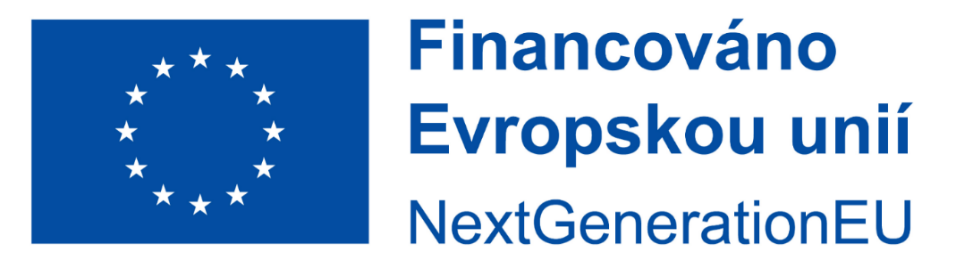 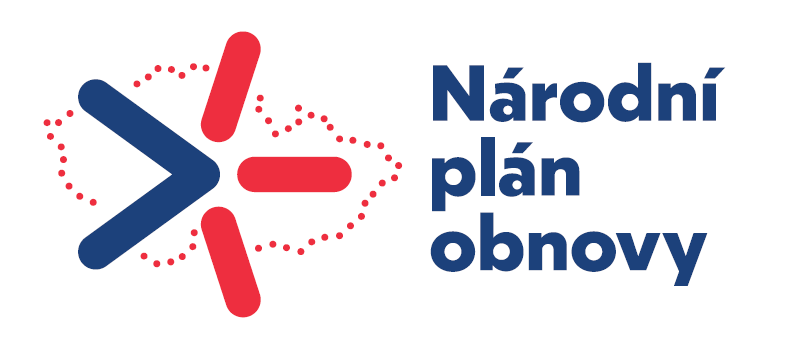 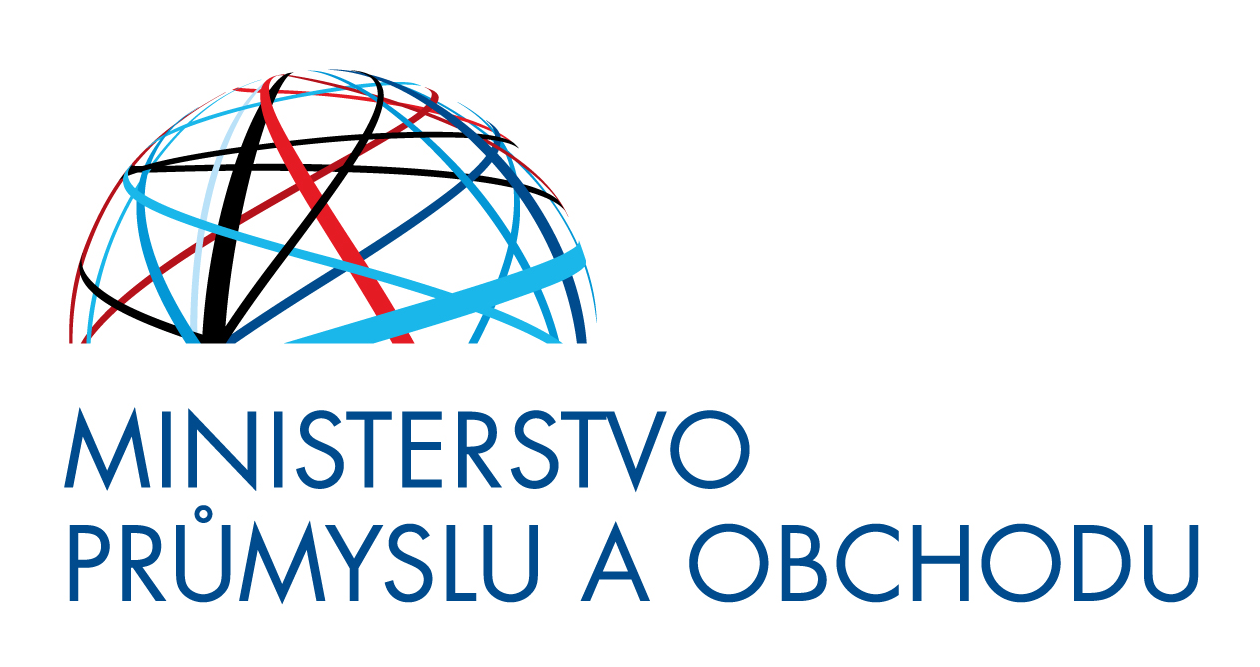 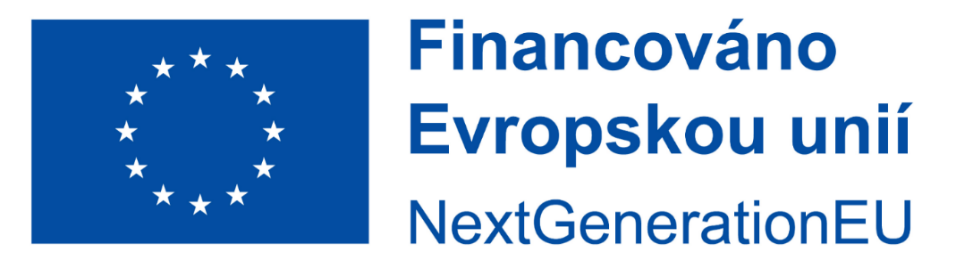 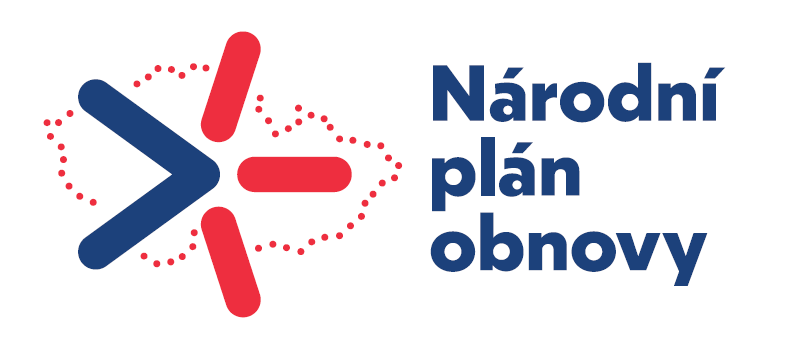 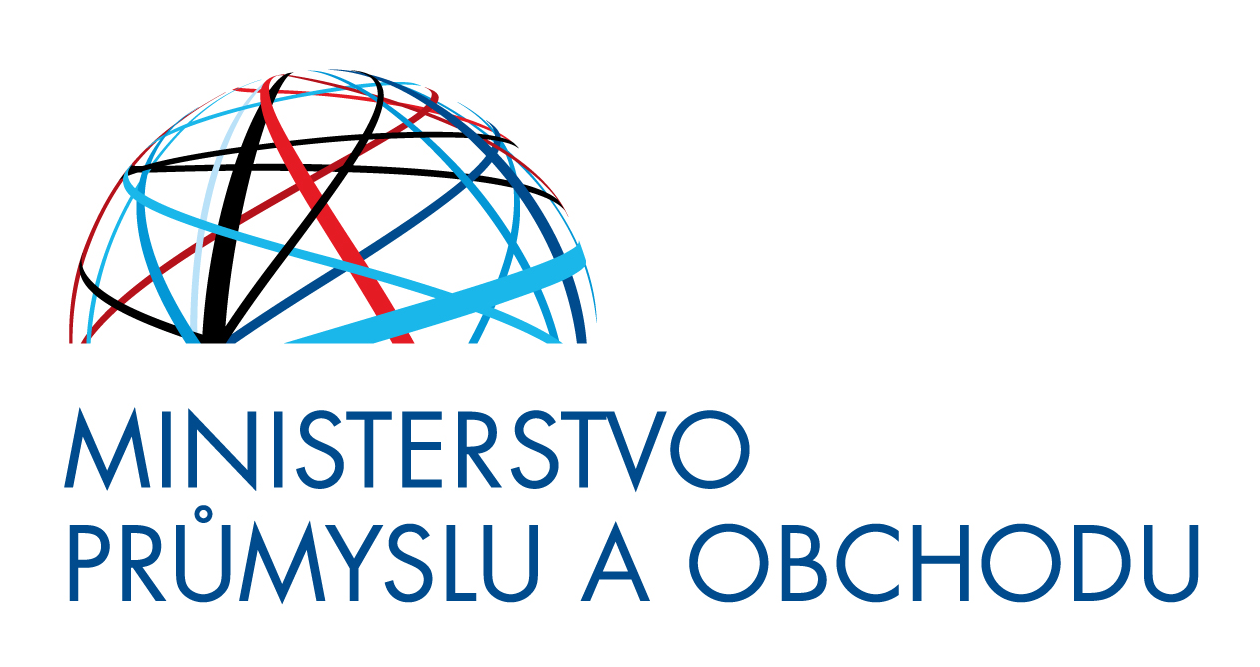 